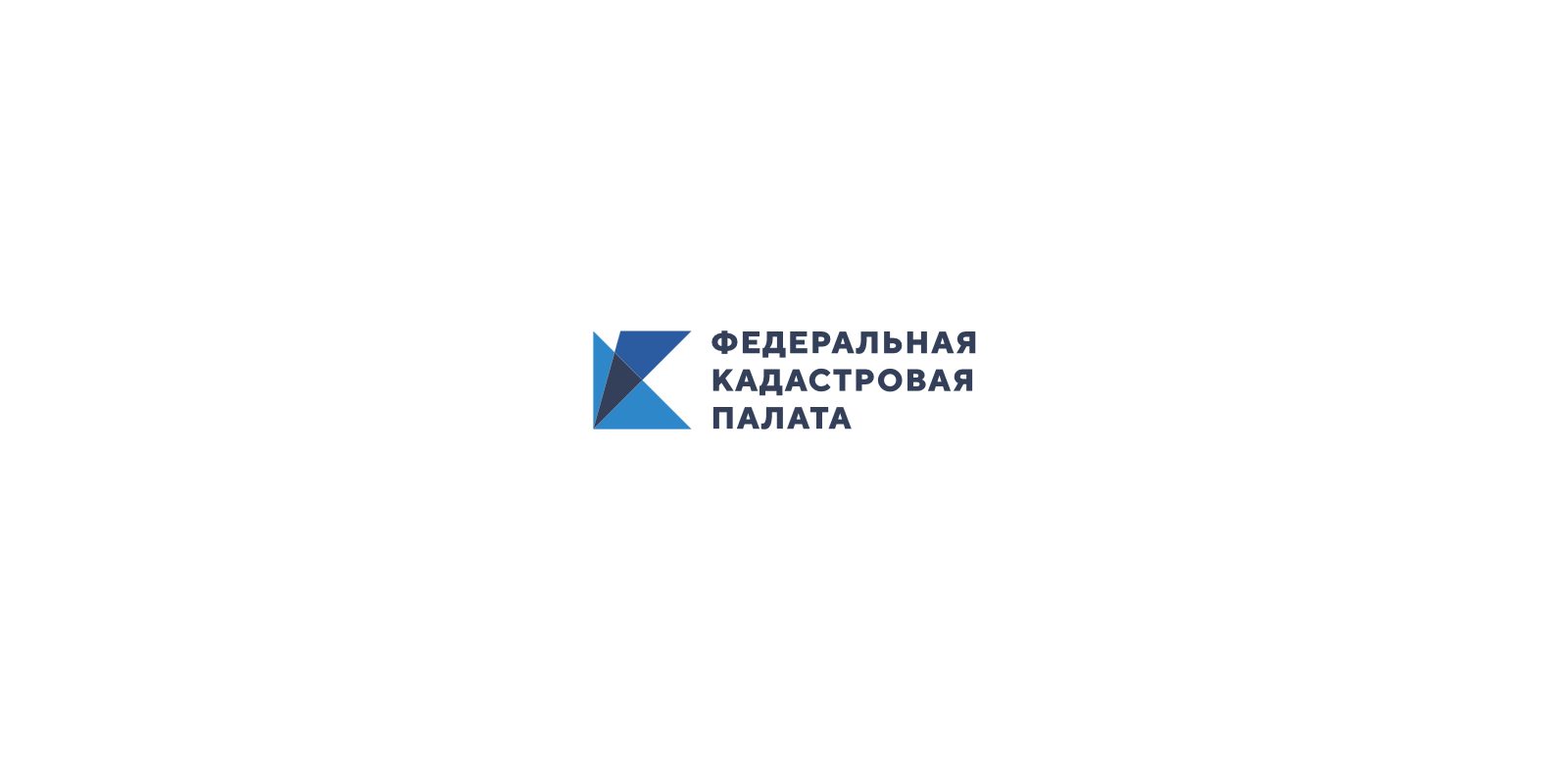 ПРЕСС-РЕЛИЗУважаемые граждане!С 8 июня по 19 июня Кадастровая палата по Бурятии совместно с Управлением Росреестра по Бурятии проводят «горячую телефонную линию» по вопросам предоставления госуслуг Росреестра в электронном виде. Получить консультацию по вопросам предоставления сведений, содержащихся в Едином государственном реестре недвижимости (ЕГРН) можно по телефону: 8 (3012) 37-29-90 доб. 4071, 2023. По вопросам получения усиленной квалифицированной электронной подписи  (УКЭП) следует позвонить по номеру: 8(3012) 372990 доб. 4151.